Processo Eletrônico nº 6019.2016/0000786-4                                                      08/12/2016Objeto: Sistema de Registro de Preços para Contratação de empresa especializada para confecção de medalhas e troféus para Circuito Popular de Corridas de Rua.Termo de referência do comunicado 003/SEME-NSI-SS/2016.Prazo limite para devolução da planilha: 5 dias úteis após a publicação no DOC.OBS: Os interessados deverão preencher o quantitativo, no quadro acima, considerando a estimativa anual.Secretaria:Unidade requisitante:Responsável pela informação:Telefone: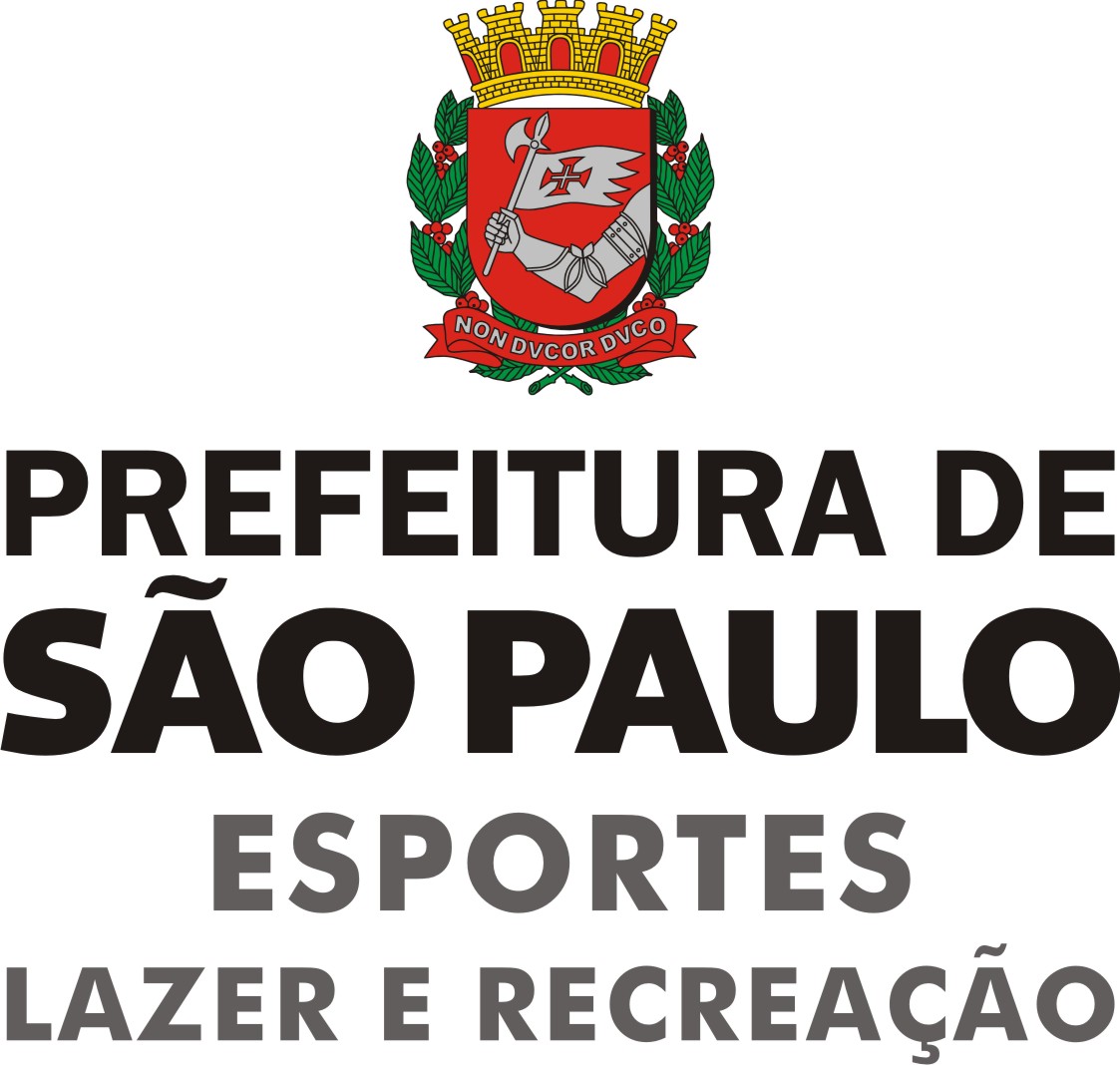 ItemUnidadeDescrição Detalhada do ObjetoQuantidade01UnidadeMedalha redonda dourada, confeccionada em zamac, em alto e baixo relevo, com acabamento liso (sem poros) medindo entre 3,0 mm e 3,5 mm de espessura X 6,0 cm de diâmetro. Contendo na parte frontal o logotipo do Programa, com gravura fundida em baixo relevo, esmaltada na cor preta, estilizada com atleta em movimento de corrida, circundado em baixo relevo com a inscrição “CIRCUITO POPULAR DE CORRIDA DE RUA DA CIDADE DE SÃO PAULO”, na cor preta, e no verso o logo PMSP/SEME, em alto relevo. Passador com abertura de 2,2 cm para fita confeccionada em cetim, em cor única a definir, com 80 cm de comprimento e 2,0 cm de largura, colocada na medalha com extremidades colada e pronta para uso.02UnidadeTroféu confeccionado em acrílico cristal – 1º lugar, medida total (base até o topo da cabeça) entre 28 cm e 29 cm (A) X 20 cm e 21 cm (L) X 1,5 cm espessura.Corpo – confeccionado em acrílico cristal, contendo gravura vazada e estilizada de atleta em movimento de corrida, medida entre 19 cm e 20 cm (A) X 20 cm (L) X 1,5 cm de espessura, apoiada na base trapezoidal. Base – 1ª base confeccionada em acrílico compacto, quadrada, medindo entre 12 cm e 12,5 cm X 12 cm e 12,5 cm X 1,5 cm de espessura, 2ª base confeccionada em acrílico compacto por 2 (duas) peças em formato de trapézio, medindo  cada uma entre 3,7 cm e 4,0 cm (L) X entre 9,0 cm e 9,5 cm (A) X 1,5 cm de espessura, unidas ao centro, por uma peça/bloco interno quadrado na cor azul ciano, medindo entre 9,0 cm e 9,5 cm X  9,0 cm e 9,5 cm, onde será apoiada a figura do atleta, contento a inscrição do evento e logomarca da PMSP/SEME em apenas uma lateral, sem cor, conforme layout (Contato: Assessoria de Comunicação, Sr. Fabiano - 3396 – 6575).03UnidadeTroféu confeccionado em acrílico cristal – 2º lugar, medida total (base até o topo da cabeça) entre 27 cm e 28 cm (A) X 18 cm e 19 cm (L) X 1,5 cm espessura.Corpo – confeccionado em acrílico cristal, contendo gravura vazada e estilizada de atleta em movimento de corrida, medida entre 17 cm e 18 cm (A) X 18 cm (L) X 1,5 cm de espessura, apoiada na base trapezoidal. Base – 1ª base confeccionada em acrílico compacto, quadrada, medindo entre 12 cm e 12,5 cm X 12 cm e 12,5 cm X 1,5 cm de espessura, 2ª base confeccionada em acrílico compacto por 2 (duas) peças em formato de trapézio, medindo  cada uma entre 3,7 cm e 4,0 cm (L) X entre 9,0 cm e 9,5 cm (A) X 1,5 cm de espessura, unidas ao centro, por uma peça/bloco interno quadrado na cor azul ciano, medindo entre 9,0 cm e 9,5 cm X  9,0 cm e 9,5 cm, onde será apoiada a figura do atleta, contento a inscrição do evento e logomarca da PMSP/SEME em apenas uma lateral, sem cor, conforme layout. (Contato: Assessoria de Comunicação, Sr. Fabiano - 3396 – 6575). 04UnidadeTroféu confeccionado em acrílico cristal – 3º lugar, medida total (base até o topo da cabeça) entre 25 cm e 26 cm (A) X 16 cm e 17 cm (L) X 1,5 cm espessura.Corpo – confeccionado em acrílico cristal, contendo gravura vazada e estilizada de atleta em movimento de corrida, medida entre 15 cm e 18 cm (A) X 16 cm (L) X 1,5 cm de espessura, apoiada na base trapezoidal. Base – 1ª base confeccionada em acrílico compacto, quadrada, medindo entre 12 cm e 12,5 cm X 12 cm e 12,5 cm X 1,5 cm de espessura, 2ª base confeccionada em acrílico compacto por 2 (duas) peças em formato de trapézio, medindo  cada uma entre 3,7 cm e 4,0 cm (L) X entre 9,0 cm e 9,5 cm (A) X 1,5 cm de espessura, unidas ao centro, por uma peça/bloco interno quadrado na cor azul ciano, medindo entre 9,0 cm e 9,5 cm X  9,0 cm e 9,5 cm, onde será apoiada a figura do atleta, contento a inscrição do evento e logomarca da PMSP/SEME em apenas uma lateral, sem cor, conforme layout. (Contato: Assessoria de Comunicação, Sr. Fabiano - 3396 – 6575). 05UnidadeTroféu confeccionado em acrílico cristal – 4º lugar e 5º lugar,medida total (base até o topo da cabeça) entre 23 cm e 24 cm (A) X 14 cm e 15 cm (L) X 1,5 cm espessura.Corpo – confeccionado em acrílico cristal, contendo gravura vazada e estilizada de atleta em movimento de corrida, medida entre 14 cm e 15 cm (A) X 14 cm (L) X 1,5 cm de espessura, apoiada na base trapezoidal.  Base – 1ª base confeccionada em acrílico compacto, quadrada, medindo entre 12 cm e 12,5 cm X 12 cm e 12,5 cm X 1,5 cm de espessura, 2ª base confeccionada em acrílico compacto por 2 (duas) peças em formato de trapézio, medindo  cada uma entre 3,7 cm e 4,0 cm (L) X entre 9,0 cm e 9,5 cm (A) X 1,5 cm de espessura, unidas ao centro, por uma peça/bloco interno quadrado na cor azul ciano, medindo entre 9,0 cm e 9,5 cm X  9,0 cm e 9,5 cm, onde será apoiada a figura do atleta, contento a inscrição do evento e logomarca da PMSP/SEME em apenas uma lateral, sem cor, conforme layout. (Contato: Assessoria de Comunicação, Sr. Fabiano - 3396 – 6575). 